SOLID Film holder - ручка для стрейч-плёнки 077.112.05 SOLID Film holder Ручка для стрейч-плёнки 112,5см х 150м ОПИСАНИЕ:Пластиковая ручка для минирулонов стрейч-плёнки. Может использоваться как для личных нужд, так и в авторемонте. Делает процесс обматывания плёнкой лёгким и быстрым. Размеры: 112,5см х 150мКоличество в упаковке: 1 шт.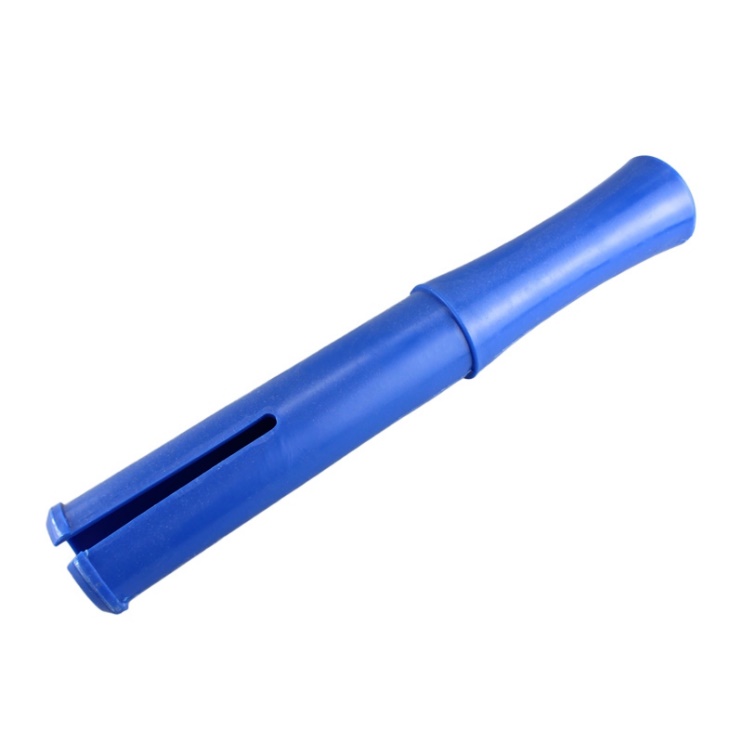 